§11.  Retailer on same premises as other businesses1.  Connection with other licensed premises.  Notwithstanding any law or rule of the bureau to the contrary, a retailer's licensed premises may be connected with another retailer's licensed premises by a doorway or other aperture that is not securely and permanently sealed.[PL 2021, c. 658, §47 (AMD).]2.  Violation of public drinking law.  A person taking a drink of liquor to another person, offering a drink of liquor to another person or consuming liquor within the licensed premises of an off-premises retail licensee under the common roof is considered in violation of and subject to punishment under Title 17, section 2003‑A.  This subsection does not prohibit product sampling and taste testing authorized by and conducted in accordance with the requirements of this Title.[PL 2021, c. 658, §48 (AMD).]3.  Premises operated by licensee identified.  An applicant for a license shall fully describe in the application the part of the premises that the applicant owns, leases or rents.  The bureau may require the licensee to identify on the premises by an appropriate marking the area that the licensee owns, rents or leases.[PL 1997, c. 373, §25 (AMD).]4.  Inspection of business premises under common roof of licensee.  All persons carrying on any business, except a financial institution or credit union, under the common roof and having common entranceways with a licensee shall agree in writing to allow reasonable inspection of their premises by authorized enforcement agents of the Department of Administrative and Financial Services and authorized representatives of the bureau.[PL 2013, c. 476, Pt. A, §6 (AMD).]SECTION HISTORYPL 1987, c. 45, §A4 (NEW). PL 1997, c. 373, §25 (AMD). PL 2013, c. 368, Pt. V, §15 (AMD). PL 2013, c. 476, Pt. A, §6 (AMD). PL 2021, c. 658, §§47, 48 (AMD). The State of Maine claims a copyright in its codified statutes. If you intend to republish this material, we require that you include the following disclaimer in your publication:All copyrights and other rights to statutory text are reserved by the State of Maine. The text included in this publication reflects changes made through the First Regular and First Special Session of the 131st Maine Legislature and is current through November 1, 2023
                    . The text is subject to change without notice. It is a version that has not been officially certified by the Secretary of State. Refer to the Maine Revised Statutes Annotated and supplements for certified text.
                The Office of the Revisor of Statutes also requests that you send us one copy of any statutory publication you may produce. Our goal is not to restrict publishing activity, but to keep track of who is publishing what, to identify any needless duplication and to preserve the State's copyright rights.PLEASE NOTE: The Revisor's Office cannot perform research for or provide legal advice or interpretation of Maine law to the public. If you need legal assistance, please contact a qualified attorney.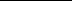 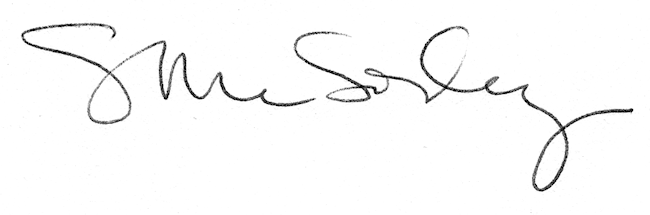 